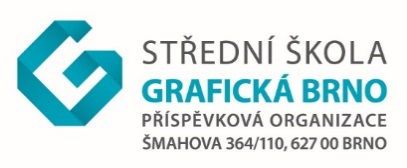 Docházka na odbornou praxive dnech 20. 5. ̶ 31. 5. 2019Jméno žáka: Třída:……………………					………………………..Datum							     Razítko organizace, podpisDatumPřítomnost na pracovišti v době od–doPočet odpracovaných hodinPodpis pověřeného pracovníkaPoznámky20. 5. 201921. 5. 201922. 5. 201923. 5. 201924. 5. 201927. 5. 201928. 5. 201929. 5. 201930. 5. 201931. 5. 2019